МУНИЦИПАЛЬНЫЙ СОВЕТИВНЯКОВСКОГО СЕЛЬСКОГО ПОСЕЛЕНИЯЯрославского муниципального районаЯрославской областичетвёртый созывРЕШЕНИЕОт «16» июля 2021 года                                                                                                      №  88О принятии муниципального имуществаЯрославского муниципального района в собственность Ивняковского сельского поселения Ярославского муниципального района Ярославской областиВ соответствии с Федеральными законами от 6 октября 2003 г. 
№ 131-ФЗ «Об общих принципах организации местного самоуправления в Российской Федерации», Уставом Ивняковского сельского поселения Ярославского муниципального района Ярославской областиРЕШИЛ: 1. Принять безвозмездно в собственность Ивняковского сельского поселения Ярославского муниципального района Ярославской области квартиру площадью 28,4 кв.м, балансовой стоимостью 180 126,28 руб., расположенную по адресу: Ярославская область, Ярославский район, с. Сарафоново, д. 35, кв. № 23.2. Опубликовать настоящее решение в газете  «Ярославский агрокурьер», а также разместить на официальном сайте Администрации Ивняковского сельского поселения Ярославского муниципального района Ярославской области в сети Интернет.3. Настоящее решение вступает в силу после его официального опубликования.4. Контроль за исполнением настоящего решения возложить на Главу Ивняковского сельского поселения Ярославского муниципального района Ярославской области Цуренкову Ирину Ивановну.И. о. Председателя Муниципального  Совета                                                                                 Е.В. ЛитницкаяИвняковского сельского поселенияЯрославского муниципального районаЯрославской областиГлава Ивняковского сельского поселения                                                     И.И. ЦуренковаЯрославского муниципального районаЯрославской областиПояснительная записка к проекту решения Муниципальный Совет ЯМР ЯО  на основании обращения Администрации Ивняковского СП ЯМР ЯО от 28.04.2021 № 657 «О передаче в собственность Ивняковского СП муниципального имущества – неж.помещения с 14 по 24 по адресу: с. Сарафоново д. 53,находящиеся в собственности ЯМР»  принял решение  № 59 от 24.06.2021 «О передаче муниципального имущества ЯМР в собственность Ивняковского СП ЯМР ЯО».На основании вышеуказанного Администрация Ивняковского СП ЯМР ЯО инициирует рассмотрение данного вопроса на Муниципальном Совете Ивняковского СП ЯМР ЯО для принятия решения. 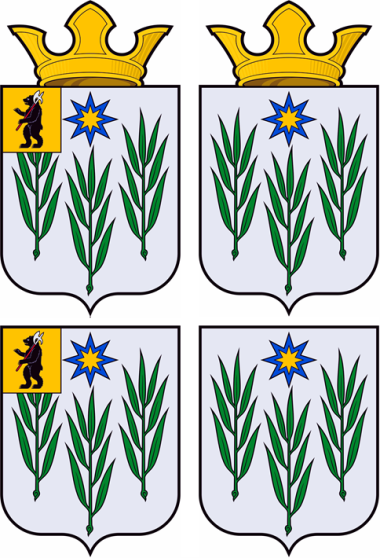 